ST.0203/ST.0218: PaläontologieExamen29.01.2018Name/Nom:						Uni: 				Achtung! Bei Multiple-Choice Fragen kann es mehrere korrekte Antworten geben!Bei Multiple-Choice Fragen gibt es Punktabzug für inkorrekte Antworten!Attention!Les questions à choix multiple peuvent avoir plusieurs réponses correctes !Pour les questions à choix multiples, les réponses incorrects seront sanctionnés par des points négatifs !1. Beschriften Sie die Gastropode in Abb. 1 mit den folgenden anatomischen Begriffen: Mündung, Apex1. Légender la fig. 1, représentant le schéma d’un gatéropode, en utilisant les termes anatomiques suivants: ouverture, apex 																						(2pt)Abb.1/Fig. 1: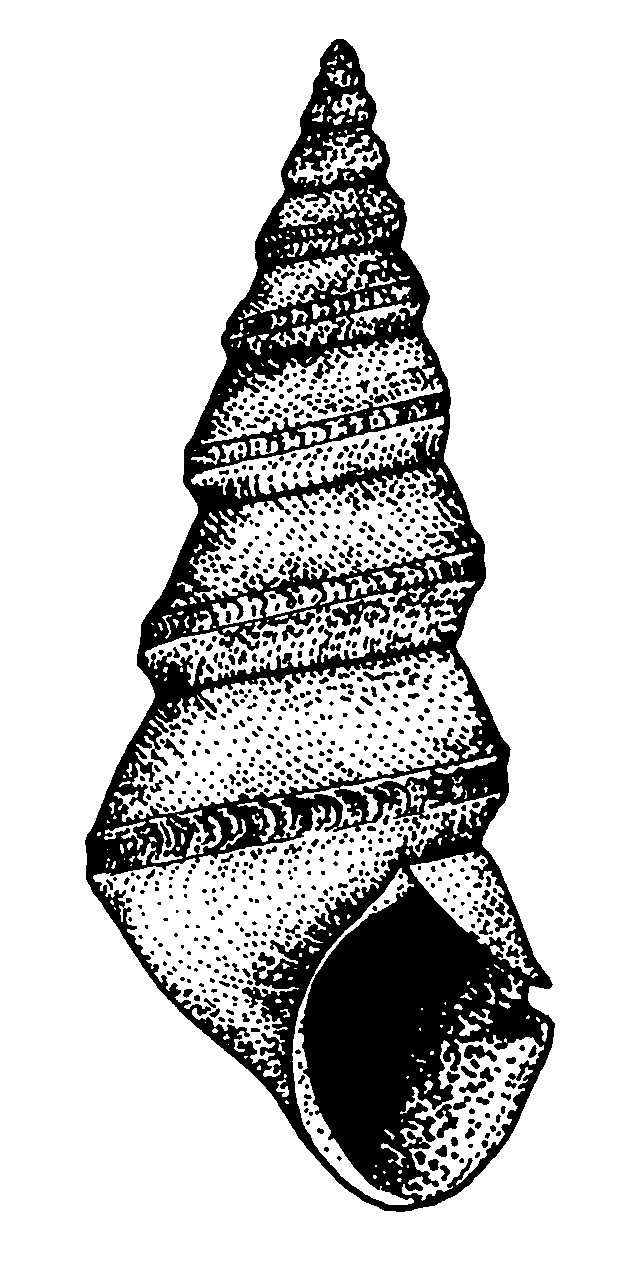 2. Charakterisieren Sie die Schale in Abb. 1. 2. Donner les caractéristiques de la coquille en fig. 1. 						(11pt)☐ aus Aragonit (en aragonite)	☐ aus Kalzit (en calcite)	☐ aus Apatit (en apatite)☐ planispiral (planispiralée)		☐ trochospiral (trochospiralée)☐ dextral (dextre)			☐ sinistral (senestre)☐ holostom (holostome)		☐ siphonostom (siphonostome)☐ mit Schlitzband (bande d’échancrure présente)☐ mit Tremata (tremata présents)3. Was ist die Funktion des Siphos einer Gastropode?				3. Quelle est la fonction du siphon des gastéropodes?						(2pt)☐ Inhalation 				☐ Exhalation4. Beschriften Sie die Bivalve in Abb. 2 mit den folgenden anatomischen Begriffen: dorsal, vorne, Mantellinie, Schloss, Muskelabdruck.Légender la fig. 2, représentant le schéma d’un bivalve, avec les termes anatomiques suivants: dorsale, antérieur, ligne palléale, charnière, cicatrices musculaires.																		(5pt)Abb.2/Fig. 2: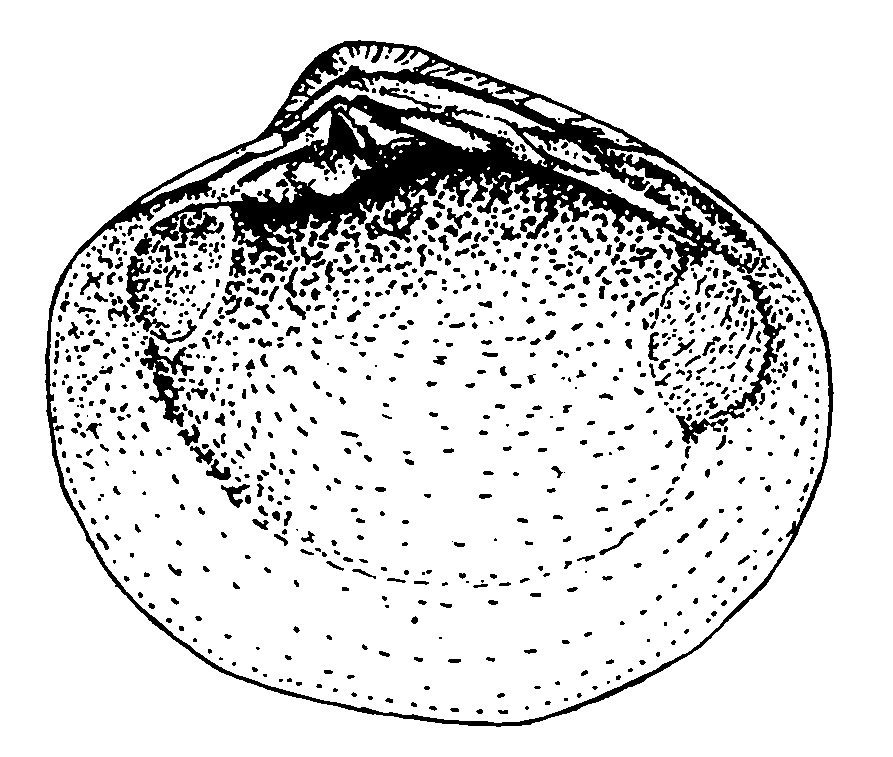 5. Charakterisieren Sie die Schale in Abb. 2. 5. Donner les charactéristiques de la coquille en fig. 2. 						(15pt)☐ rechte Schale (valve droite)		☐ linke Schale (valve gauche)☐ aus Aragonit (en aragonite)	☐ aus Kalzit (en calcite)	☐ aus Apatit (en apatite)☐ integripalliat (integripallié)	☐ sinupalliat (sinusipallié)☐ monomyar (monomyaire)		☐ dimyar (dimyaire)☐ isomyar (isomyaire)		☐ anisomyar (anisomyaire)☐ taxodont(e)				☐ isodont (e)		☐ heterodont(e)			☐ desmodont(e)	6. Charakterisieren Sie die Ökologie des Tieren in Abb. 2.6. Caractériser l'écologie du groupe représenté en fig. 2.					(3pt)☐ epibentisch (epibentique)	☐ endobentisch (endobentique)   ☐ inkrustierend (encroûtant)7. Ein Ceratit gehört zu welchen der folgenden Gruppen?7. Dans quel(s) groupe(s) classe-t-on les Cératites ?						(6pt)☐ Arthropoda			☐ Ammonoidea		☐ Cephalopoda☐ Gastropoda			☐ Molluska			☐ Nautiloidea8. Für welche Zeiten sind Ceratiten wichtige Leitfossilien?	8. À quelle(s) époque(s) les Ceratites sont-elles utilisées comme des fossiles stratigraphiques ?	(6pt)☐ Kambrium (Cambrien) 	☐ Devon–Perm (Dévonien-Permien)	☐ Perm–Trias	 (Permien-Trias)☐ Trias (Trias)		☐ Jura–Kreide (Jurassique-Crétacé)	☐ Tertiär (Tertiaire)		9. Ein Asteroidea gehört zu welchen der folgenden Gruppen?	9. Dans quel(s) groupe(s) classe-t-on les Asteroidea ?						(6pt)☐ Bolida			☐ Deuterostomata		☐ Molluska		☐ Echinacea			☐ Echinoidea			☐ Echinodermata			10. Charakterisieren Sie die Ökologie und Morphologie erwachsener Asteroidea:10. Donner les caractéristiques écologique et morphologique des Asteroidea adultes:	(10pt)☐ aus Aragonit (squelette aragonitique)	☐aus Kalzit (squelette calcitique)	☐ aus Apatit (squelette en apatite)☐ vagil (vagile)	☐ planktonisch (planctonique) 	☐ nektonisch (nectonique)☐ autotroph(e) 	☐ heterotroph(e) 	☐ phototroph(e)      ☐ carnivor(e) 	11. Beschriften Sie den Trilobit in Abb. 3 mit den folgenden anatomischen Begriffen: Cephalon, Glabella, Pygidium, Rhachis, Thorax	11. Légender la fig. 3, représentant le schéma d’un trilobite, avec les termes anatomiques suivants: cephalon, glabelle, pygidium, rachis, thorax							(5 pt)Abb.3/Fig. 3: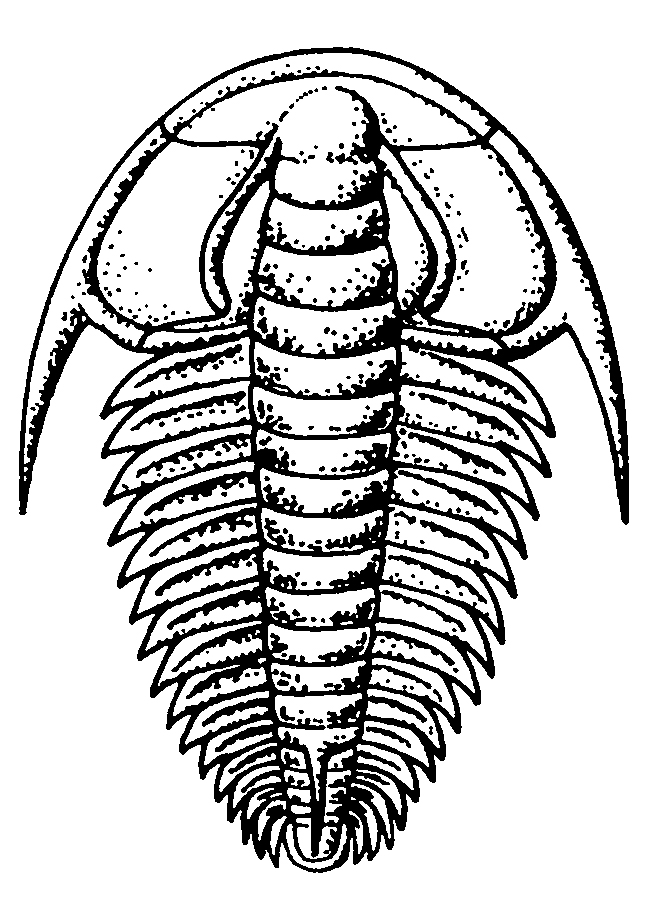 10. Wieviele Tagmata hat ein Trilobit?	10. Combien de tagmata a un trilobite?								(3pt)☐ 2		☐ 3		☐ 4		11. Welche der folgenden Aussage sind korrekt? 11. Cocher les affirmations correctes ?								(6pt)☐ Brachiopoden öffnen sich mit einem Ligament/ Les brachiopodes s'ouvrent avec un ligament☐ Brachiopoden haben bilaterale Symmetrie/ Les brachiopodes ont une symétrie bilatérale☐ Brachiopoden sind Filtrierer/ Les brachiopodes sont des filtreurs☐ Brachiopoden haben ein Armgerüst / Les brachiopodes possèdent un lophophore☐ Brachiopoden leben meist endobentisch / Les brachiopodes sont principalement endobenthiques☐ Brachiopoden sind ausgestorben / Les brachiopodes sont éteints12. Welche Merkmale haben gute Leitfossilien?12. Quelles sont les caractéristiques des bons fossiles stratigraphiques ?			(6pt)☐ häufig (abondant)				☐ selten (rare)☐ faziesunabhängig (indépendant du faciès)	☐ faziesabhängig (dépendant du faciès)☐ geographisch weit verbreitet (large répartition géographique)	☐ zeitlich weit verbreitet (longue durée de vie à l’échelle des temps géologiques )12. Charakterisieren Sie die rugose Koralle in Abb. 4:12. Donner les caractéristique du corail rugueux représenter en fig. 4:				(13pt)☐ aus Aragonit (en aragonite)	☐ aus Kalzit (en calcite)	☐ aus Apatit (en apatite)☐ epibentisch (epibentique)			☐ endobentisch (endobentique) ☐ marin (marin) 				☐ limnisch (limnique)☐ kolonial (colonial)				☐ solitär (solitaire)☐ mit Septen (septes présents)		☐ mit Oskulum (oscule présent)		☐ hexactin (hexactines présentes)		☐ mit Tabulae (planchers présents)Abb/Fig 4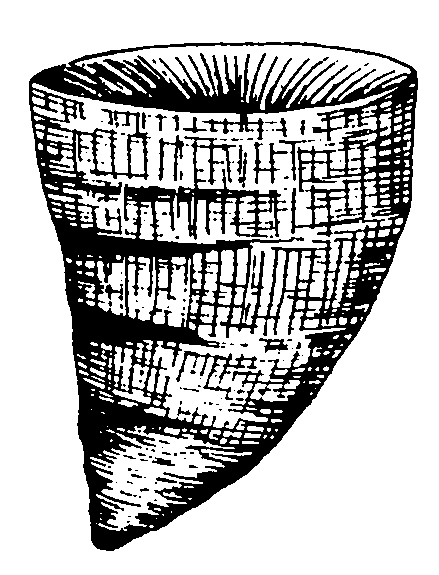 16. Eine biostratigraphische Einheit ist ....16. Une unité biostratigraphique est...								(3pt)☐ synchron(e)			☐ diachron(e)			☐ monochron(e)18. Welche der folgenden Organismen waren wichtig Riffbildner im Jura?18. Lesquels des organismes suivants étaient des constructeurs de récifs importants dans le Jura ?													(6pt)☐ Ammonitida			☐ Brachiopoda		☐ Porifera			☐ Rugosa				☐ Scleractinia			☐ Trilobita		18. Welche der folgenden Organismen sind Leitfossilien im Jura?18. Parmi les organismes suivants, quels sont ceux qui sont abondant pendant le Jurassique ?	(6pt)☐ Ammonitida			☐ Brachiopoda		☐ Porifera		☐ Rugosa				☐ Scleractinia			☐ Trilobita	19. Welche der folgenden Organismen starben an der Perm/Trias Grenze aus?19. Quel groupe d’organisme a disparu à la limite entre le Permien et le Trias?			(6pt)☐ Ammonitida			☐ Brachiopoda		☐ Porifera		☐ Rugosa				☐ Scleractinia			☐ Trilobita	20. Welcher der folgenden Lobenlinien ist goniatitisch ?20. Quelle des lignes de suture suivantes est du type goniatitique ? 				(4pt)☐	☐	☐	☐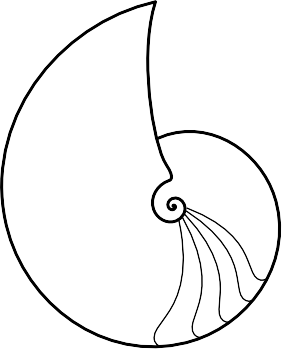 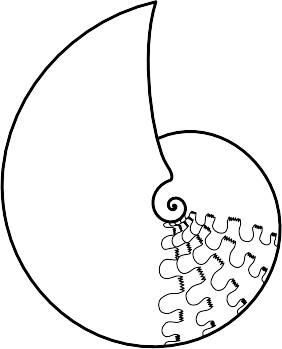 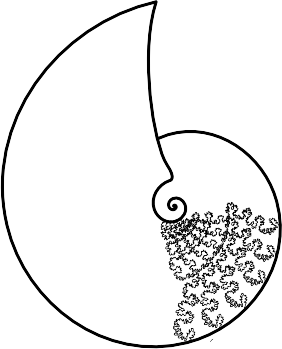 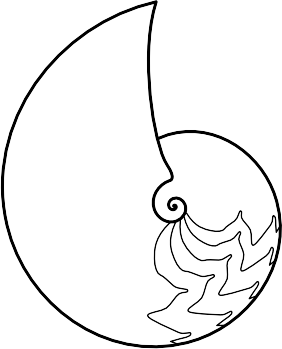 